Who's WhoThese are the people who make up the Governing Body of Broomhill Infant School.For more information, or to contact a Governor contact the school office.Who's WhoThese are the people who make up the Governing Body of Broomhill Infant School.For more information, or to contact a Governor contact the school office.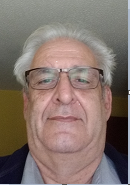 Robin MillardChair of GovernorsSafeguarding GovernorClassification: Co-opted GovernorAppointed: 07 DEC 2020Term ends: 06 DEC 2024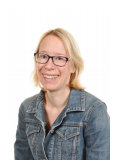 Mair AllenLAC and CP GovernorClassification: Co-opted GovernorAppointed: 11 JUL 2017Term ends: 10 JUL 2025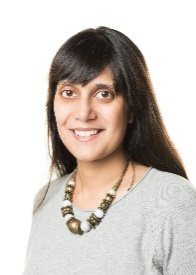 Sapna BodenClassification: Parent GovernorAppointed: 20 OCT 2020Term ends: 19 OCT 2024Lydia CollinsClassification: Parent GovernorAppointed: 20 OCT 2020Term ends: 19 OCT 2024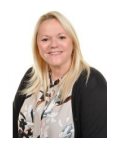 Hayley FarthingClassification: Head TeacherAppointed: 11 APR 2016Term ends: n/a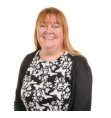 Becky SymmonsClassification: Staff GovernorAppointed: 11 DEC 2012  Re-appointed: 11 DEC 2016Term ends: 10 DEC 2024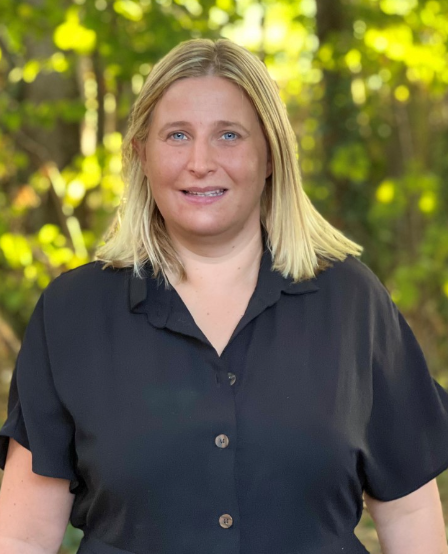 Victoria NichollsDeputy HeadClassification: Associate GovernorAppointed: 01 SEP 2022Term ends: 31 AUG 2026Picture to followSimon KershawClassification: Co-opted GovernorAppointed: 06 DEC 2021Term ends: 05 DEC 2025Picture to followClaire LynchClassification: Co-opted GovernorAppointed: 06 DEC 2021Term ends: 05 DEC 2025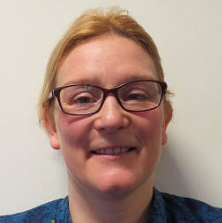 Zoe BreenClassification: Co-opted GovernorAppointed: 02 MAR 2022Term ends: 01 MAR 2026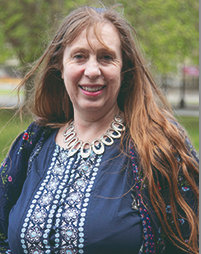 Katya HornchenClassification: Co-opted GovernorAppointed: 07 FEB 2022Term ends: 06 FEB 2026VacancyCo-optedVacancyCo-optedVacancyFoundationVacancyFoundationVacancyLA Governor